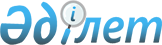 О признании утратившими силу постановления Правления Национального Банка Республики Казахстан от 25 июля 2006 года № 70 "О внесении дополнений и изменений в постановление Правления Национального Банка Республики Казахстан от 6 августа 2001 года № 301 "Об утверждении Правил изъятия из денежного обращения монет (тенге) образца 1993 года" и пункта 2 постановления Правления Национального Банка Республики Казахстан от 29 апреля 2011 года № 38 "О внесении изменений в некоторые постановления Правления Национального Банка Республики Казахстан"Постановление Правления Национального Банка Республики Казахстан от 8 августа 2016 года № 180

      В соответствии с Законом Республики Казахстан от 30 марта 1995 года «О Национальном Банке Республики Казахстан», в связи с признанием утратившим силу постановления Правления Национального Банка Республики Казахстан от 6 августа 2001 года № 301 «Об утверждении Правил изъятия из денежного обращения монет (тенге) образца 1993 года», Правление Национального Банка Республики Казахстан ПОСТАНОВЛЯЕТ:



      1. Признать утратившими силу:



      1) постановление Правления Национального Банка Республики Казахстан от 25 июля 2006 года № 70 «О внесении дополнений и изменений в постановление Правления Национального Банка Республики Казахстан от 6 августа 2001 года № 301 «Об утверждении Правил изъятия из денежного обращения монет (тенге) образца 1993 года» (зарегистрированное в Реестре государственной регистрации нормативных правовых актов под № 4345, опубликованное 1 сентября 2006 года в газете «Юридическая газета» № 158 (1138);



      2) пункт 2 постановления Правления Национального Банка Республики Казахстан от 29 апреля 2011 года № 38 «О внесении изменений в некоторые постановления Правления Национального Банка Республики Казахстан» (зарегистрированного в Реестре государственной регистрации нормативных правовых актов под № 7008, опубликованного в Собрании актов центральных исполнительных и иных центральных государственных органов Республики Казахстан № 6, 2011 года.



      2. Управлению по работе с наличными деньгами (Абишева Т.Т.) в установленном законодательством Республики Казахстан порядке:

      1) направить копию настоящего постановления в Министерство юстиции Республики Казахстан и на официальное опубликование в информационно-правовой системе «Әділет» республиканского государственного предприятия на праве хозяйственного ведения «Республиканский центр правовой информации Министерства юстиции Республики Казахстан»;

      2) разместить настоящее постановление на официальном интернет-ресурсе Национального Банка Республики Казахстан;

      3) довести настоящее постановление до сведения заинтересованных подразделений центрального аппарата и филиалов Национального Банка Республики Казахстан.



      3. Управлению по защите прав потребителей финансовых услуг и внешних коммуникаций (Терентьев А.Л.) в недельный срок обеспечить направление настоящего постановления на официальное опубликование в периодических печатных изданиях после его официального опубликования.



      4. Контроль за исполнением настоящего постановления возложить на заместителя Председателя Национального Банка Республики Казахстан Галиеву Д.Т.



      5. Настоящее постановление1  вводится в действие со дня принятия.      Председатель

      Национального Банка                        Д. Акишев      1 О признании утратившими силу постановления Правления Национального Банка Республики Казахстан от 25 июля 2006 года № 70 "О внесении дополнений и изменений в постановление Правления Национального Банка Республики Казахстан от 6 августа 2001 года № 301 "Об утверждении Правил изъятия из денежного обращения монет (тенге) образца 1993 года" и пункта 2 постановления Правления Национального Банка Республики Казахстан от 29 апреля 2011 года № 38 "О внесении изменений в некоторые постановления Правления Национального Банка Республики Казахстан"
					© 2012. РГП на ПХВ «Институт законодательства и правовой информации Республики Казахстан» Министерства юстиции Республики Казахстан
				